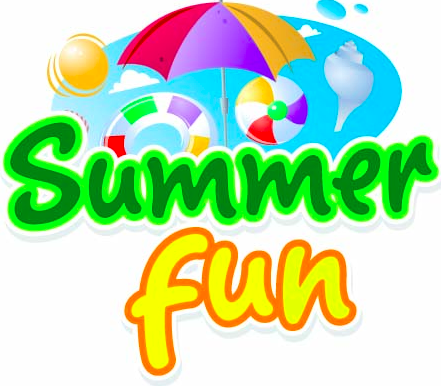 Dear Parents/Guardians:The attached packet includes two “bingo boards” of activities—one for June and the other for July. This formatting will allow for families to choose activities of interest to them. The goal is to complete four activities in a row, or the four corner boxes, on each board. Each possible combination of four boxes on a board includes one of the following:Family Activity: These family activities are designed to take advantage of typical everyday activities and focus on the math involved. Suggested discussion questions are included in the description of each family activity for your convenience. Many of these activities are the same or nearly the same across the grade levels so that families with children of different ages may work together. For example, during a trip to the grocery store a younger child may work on keeping count of items in the cart while an older child tracks an estimate of the final cost of the items.Story Problem: These story problems focus on the major content that the students have worked on during the school year. Children may use numbers or drawings to keep track of their thinking as they work and should be encouraged to use strategies familiar to them. Only the final answer needs to be recorded in the bingo board box. If your child wishes to include his/her work, attach it to the board when it is returned to school.Game to Practice Facts and Computational Skills: The simple game directions are written in the bingo board boxes. Game play requires a deck of cards and dice. Free Choice Game: Students may select from a variety of options to complete this task. Options include playing identified math games online or using the attached game boards. Please work with your child to complete four tasks on the June board and four tasks on the July board. Completed tasks should be circled. I suggest that your child do one math task a week, however, feel free to have your child work on additional tasks, marking the extra activities with a star. Sign both boards, and have your child return the bingo board page to his/her teacher the first week of school.Thank you for continuing to positively communicate that our students can be strong math thinkers by asking them questions, having them explain their thinking and reasoning, and working together to notice new things about mathematics. Your encouragement and support of your children’s efforts in mathematics are vital in helping your children develop a love of math. If you have any questions regarding problem solving strategies your child is using, please feel free to contact me.All finished math packets should come back to school during the first week.  Any student who completes their math packet will receive a special treat when we return!  Kasey EngelMath CoachRising Second Graders’ Summer Math BingoFREE CHOICE GAMESChoose from these options to complete the free choice games spots on the bingo boards. Once you’ve played the game, record the name of the game on the bingo board. Good luck!Free Choice Online Games—Go to www.mathplayground.com , scroll down, and click on Grade 1. Select from these games: Number Bonds to 10	                    		 Alien Addition	               Puzzle Pics Addition to 20	    			 Subtraction to 20Free Choice Paper Games—game boards on the next pageLoser Tic-Tac-ToeMaterials: Loser Tic-Tac-Toe board (attached), two dice, two different types of bingo chips (pennies and dimes, Cheerios and Goldfish crackers, red and blue M&Ms, etc.)Directions: In this version of Tic-Tac-Toe, you don’t want to get three in a row. The player to make a tic-tac-toe loses! Player A rolls two dice, adds or subtracts the digits, and covers one of the answers with a chip. (Ex: Player A rolls a 2 and 5 and decides to cover the 7 because 2 + 5 = 7 or the 3 because 5 – 2 = 3.) If both options are available, Player A can choose which one to cover with her color chip. If only one option is available, she must place her chip on that number. If neither option is available, she does not have to put a chip down! Player B takes a turn. Play continues until one player is forced to get three-in-a-row and loses.Ten Buddies LinksMaterials: Ten Buddies Links board, deck of cards (A through 9, A=1), pencils, a different color crayon for each playerDirections: The goal of this game is to circle more pairs of “ten buddies”. (“Ten buddies” are pairs of numbers that sum to 10, such as 9 and 1, 2 and 8, etc.) Take turns flipping a card from the deck and recording that number in any box on the grid. If you can link a number next to its “ten buddy” number, color both boxes with your color crayon. Linked boxes are those that are side-by-side, top-and-bottom, or corner-to-corner. (For example, Players A and B have already played a few turns. Player A picks a 9 from the deck. She knows that 9 + 1 = 10, so she places the 9 above a 1 and colors the boxes with 9 and 1 in her color crayon. Player B picks a 3 from the deck. He knows that 3 + 7 = 10, so he looks for a 7 to write his 3 next to but he cannot find one. He writes the 3 anywhere on the board.) When the grid is full, the player with more colored squares wins.Target AdditionMaterials: game board (attached), a handful of coins, beans, or Cheerios as markersDirections are included on the top of the game board. Loser Tic-Tac-ToeTens Buddies LinksTarget AdditionA game for 2-4 playersChoose a target number between 25 and 55.Take turns placing a chip (Cheerio, penny, button, etc.) on one of the numbers on the board, each time announcing the running total of the covered numbers.For example, if the first player covered a 4 and the second a 3, the second player would announce the sum of 7 because 4 + 3 = 7. If a third player covers a 2, he or she would announce the new sum of 9 because 7 + 2 = 9.  If a fourth player covered a 4, he or she would announce the sum of 13 because 9 + 4 = 13.Each square may only be used once—if it is covered, another player may not use it.The player to reach the target number exactly wins. If a player goes over the target number, he or she is out and the game is over. Rising Second Graders’ Summer Math Bingo Select and complete four activities in a row (or the four corners) on your bingo board for the month of June. Circle each box as you complete it. Draw a star on any extra activities you complete just for fun.  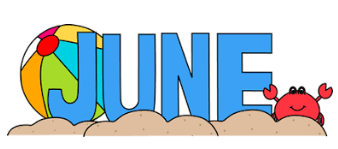 *For these card games, only use A – 9 (A=1).    “Ten buddies” are number pairs that sum to 10 (1 and 9, 2 and 8, etc.).Rising Second Graders’ Summer Math Bingo Select and complete four activities in a row (or the four corners) on your bingo board for the month of July. Circle each box as you complete it. Draw a star on any extra activities you complete just for fun.  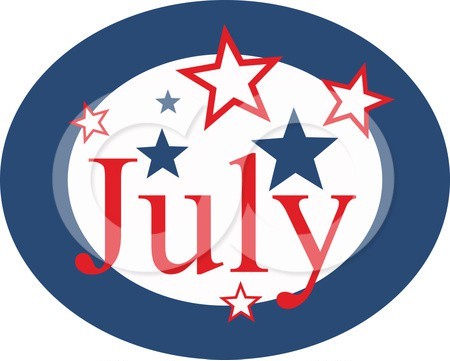 *Use regular dice or cards Ace (1) through 6.      “Ten buddies” are number pairs that sum to 10 (1 and 9, 2 and 8, etc.).4731956281111122222333334444455555Family Activity:Count Around the FamilyPick a number between 50 and 100. Take turns counting around the family, counting back by 1 each time. (For example, Grandma picks the number 57. Brother says 56, sister says 55, Grandma says 54, etc.) Keep going until someone reaches 0. The person to say 0 wins! Find Tens Card Game:*Place 8 cards face up in a row. Work together to find pairs that are “ten buddies”. Put those pairs to the side. When no more pairs can be found, lay down another 8 cards, covering any unused cards from the previous set. As you use the new cards, you uncover cards from the old set that may now have a match. Keep working until you have made all the matches you can. Count the number of pairs!Free Choice Game:Select and play a game from the list. Which game did you play?__________________Starfish Problem:Five starfish were in Kayla’s aquarium. Her sister gave her some more starfish. Now she has 12 starfish. How many starfish did her sister give Kayla?____________________Free Choice Game:Select and play a game from the list. Which game did you play?__________________Two Vases Problem:Ryan picked 7 flowers for his aunt. How many can she put in her red vase and how many in her blue vase? Find two ways.______________________________________Family Activity:Phone Number MathWrite out a family member’s full phone number. Find the sum of the digits using “ten buddies” and then adding the tens and any leftover digits. What is the sum of the digits for this family member’s phone number? Try it with other family phone numbers and compare the values.Twenty-Five Game:*Place the deck of cards face down between the players. Player A draws a card, turns it face up, and places it on the table. Player B draws another card, places it next to Player A’s card, and adds the value to Player A’s card. Players continue taking turns, adding on to the previous sum until one player reaches or exceeds 25 and earns a point. First to 5 pts. wins!Cotton Candy Problem:There were 15 cotton candy sticks for sale at the carnival. Three were purple and the rest were pink. How many were pink?____________________Free Choice Game:Select and play a game from the list. Which game did you play?__________________Closest to 20 Game:*Deal each player 5 cards face up. Using 2 or more cards add and/or subtract to reach the target number of 20. The player closest to or exactly on 20 wins a point. If both players have the same value, each gets a point. For the next round, remove and replace only the cards used so that each player starts the round with 5 cards. First to 5 points wins. Family Activity: Inquiring MindsHave the child pick a question to ask family members and friends. (Ex: What color ice pop do you like best—red, blue, green?) The child should survey the group, record the data, and report the results. (Discuss: How many people did you ask? How many gave each answer? How many more gave one answer than another?)Biggest Difference Game:*Split a deck of cards equally amongst the players. To play a round, each player flips over 2 cards and subtracts to find the difference between his/her cards. The player with the largest difference wins all the cards from that round. (If there is a tie, play a tie-breaker round for all the cards.) The player who collects the most cards wins.Family Activity:How do you use math?Talk with the adults in your family. Discuss: How do you use math in your everyday life? (at home, at work, shopping, budgeting, etc.) What math tools do you use? Video Games Problem:Kyle has 3 more video games than Madison. Kyle has 11 video games. How many video games does Madison have?____________________Free Choice Game:Select and play a game from the list. Which game did you play?__________________Family Activity:Grocery Store MathTake a trip to the grocery store together. Look at your grocery list before you begin and predict how many items will end up in the cart. As you shop, keep count of the items in the cart. Compare your prediction to the final count. Over/Under 7 Game:*Decide which player will be “over 7” and which will be “under 7”. Both players roll a die at the same time. If the sum is larger than 7, the “over 7” player scores a point. If the sum is smaller than 7, “under 7” wins the point. If the sum is exactly 7, both players win a point. The first player to 15 points wins!Free Choice Game:Select and play a game from the list. Which game did you play?__________________Picking Apples Problem:Max, Mia, and Maria went apple picking. Max picked 7 apples, Mia picked 8 apples, and Maria picked 4 apples. How many apples did they pick altogether?__________________Free Choice Game:Select and play a game from the list. Which game did you play?__________________Pool Problem:Seventeen children were sitting on the edge of the pool. Some jumped into the water and now there are 9 children sitting on the edge. How many children jumped into the water?____________________Family Activity:Cooking TogetherWork together to prepare a favorite recipe. Read the recipe with your child and measure out the ingredients together. Discuss: What ingredient did we use the most? What ingredient did we only use a small amount?Triple Roll & Add Game:*Each player sets up a recording sheet: __  + __ + __ = ____Player A rolls one die and records the number as one of the addends. Player B takes a turn. After all the addend blanks are filled, players find their sums. (Encourage children to use “ten buddies” for quick adding.) The player with the larger sum wins a point. First to 5 pts. wins!Bye Bye Birdies Problem:Some birds were having lunch at the bird feeder. A big cat came and scared 7 birds away. Then there were only 4 birds at the bird feeder. How many were there before the cat came?_________________Free Choice Game:Select and play a game from the list. Which game did you play?__________________Ten Buddy Wipe Out Game:*Each player writes the numbers 4 through 9 in a column on a slip of paper. Player A rolls a die and finds that digit’s “ten buddy” and marks an X next to that number on the list. (Ex: Player A rolls a 3, knows that 3+7=10, and marks an X next to the 7 on her list.) Player B takes a turn. The first player to “wipe out” a number on his/her list with three Xs wins!Family Activity:Board GamePlay a board game together, such as Monopoly, Yahtzee, Parcheesi, Trouble, Pay Day, Sorry!, Checkers, etc.Give Away Game:*Each player starts with 12 chips (coins, buttons, Cheerios, etc.). Both players roll a die at the same time. The player with the greater number finds the difference between the two numbers and gives that many chips to his/her opponent. (Ex: Mom rolls 2 and son rolls 6. Son gives 4 chips to Mom because 6 – 2 = 4.) The first player to give away all chips wins!Family Activity:Number HuntTake a walk around the house, the neighborhood, or a place you are visiting. Discuss: What “ten buddies” did you find in the same area? Which “ten buddies” numbers did you find most often?Picnic Problem:At the picnic, Shania ate three fewer hot dogs than Jordan. Shania ate two hot dogs. How many hot dogs did Jordan eat?___________________Free Choice Game:Select and play a game from the list. Which game did you play?__________________